Would you like to gain professional experience in an international environment?Cedefop, the EU Agency based in Thessaloniki, offers a 9-month traineeship starting on 01/10/2015.For further information and online application please visit: http://www.cedefop.europa.eu/en/about-cedefop/recruitment/traineeships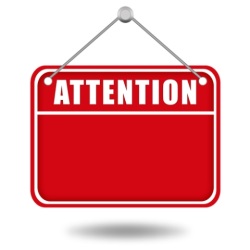 Deadline for the submission of applications 02/06/2015 at 15.00 Greek time (CET+1). Only applications submitted online will be accepted.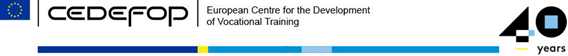 Traineeship at Cedefop WHAT the TRAINEESHIP IS ABOUTWHAT the TRAINEESHIP IS ABOUTDepartment / ServiceDirector’s office   Project descriptionData Protection Officer (DPO)Project outputs / outcomesCompliance of processing operations with retention periods as defined in the notifications.Increased compliance of processing operations with data protection requirements.The trainee’s main duties and tasksReview existing notifications. Draft opinions and guidelines on data protection issues.Draft privacy impact assessments.Review current data protection principles, case law, etc.Assist the DPO with DPO-related tasks as requested.Expected learning outcomesFamiliarisation with the data protection regulations, procedures and paperwork.ESSENTIAL REQUIREMENTSESSENTIAL REQUIREMENTSAcademic backgroundLaw degreeEnglish C1DesirableDesirableExperience/exposureFamiliarity with the data protection directive and related case law.